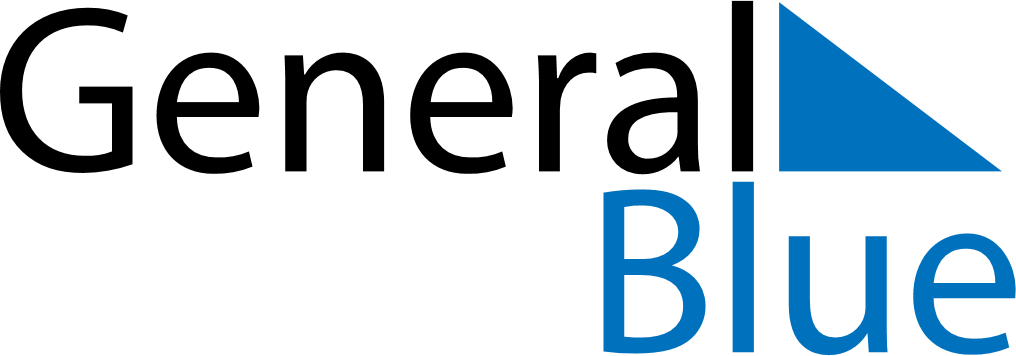 August 2023August 2023August 2023August 2023August 2023August 2023JerseyJerseyJerseyJerseyJerseyJerseyMondayTuesdayWednesdayThursdayFridaySaturdaySunday12345678910111213141516171819202122232425262728293031NOTES